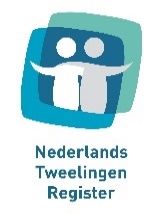 Applicant  information:Project (working) title : Please attach the following:Original data sharing request formOriginal analysis planChanges to the original analysis plan motivating the amendment: I would like to request the following new phenotype data:I am attaching a .JSON file (created with the NTR Data Showcase) with the requested variablesI need the following additional variables not (yet) incorporated in the NTR repository Data Show Case: (be as specific as possible, e.g. if survey data are requested please indicate from which survey wave(s).I would like a new subject selection (Only needed if you require data from participants not in your original dataset)I would like to request the following new genotype data (Only needed if you did not request these before)Please note that individual level genotype data can only be requested for analyses performed on secure computer systems (including SURFSara) under direct supervision of NTR collaborators. Changes in proposed co-authors, if any (in proposed order):The NTR Data Access Request Committee will suggest the appropriate collaborative participation by the relevant NTR researchers. Pre-discussion of appropriate co-authorship with members of the NTR-DAC is strongly encouraged. Timeline for completion and submission of manuscript:I hereby guarantee to use the data only for addressing the research question described under 3, and not for any other purposes, unless I submit a new analysis plan. Signed								Date				Data Request Number:Original data request number:Original data request title:Applicant name:Country:E-mail:Mobile phone or secondary e-mail*Site:NTRVUExternal: * to send you the access code for retrieving the data* to send you the access code for retrieving the data* to send you the access code for retrieving the data* to send you the access code for retrieving the dataStandard variables (always needed when working with genotype data):Standard variables (always needed when working with genotype data):Standard variables (always needed when working with genotype data):Standard variables (always needed when working with genotype data):Standard variables (always needed when working with genotype data):Standard variables (always needed when working with genotype data):Standard variables (always needed when working with genotype data):Standard variables (always needed when working with genotype data):Standard variables (always needed when working with genotype data):Individual IDIndividual IDFather IDFather IDMother IDMother IDSexGenotype Platform DummiesGenotype Platform DummiesFirst 10 Genetic Principal ComponentsFirst 10 Genetic Principal ComponentsFirst 10 Genetic Principal ComponentsFirst 10 Genetic Principal ComponentsAncestry Outlier dummyAncestry Outlier dummyAncestry Outlier dummyOther information:Other information:Other information:Other information:Imputation base:Imputation base:Imputation base:1000 Genomes1000 GenomesTopmedTopmedTopmedTopmedGenome wide SNP dataGenome wide SNP dataGenome wide SNP dataFormat:      Format:      Plink best-guessPlink best-guessVCFVCFVCFVCFAll variants in gene: (default is imputed)All variants in gene: (default is imputed)All variants in gene: (default is imputed)All variants in gene: (default is imputed)All variants in gene: (default is imputed)All variants in gene: (default is imputed)All variants in gene: (default is imputed)All variants in gene: (default is imputed)All variants in gene: (default is imputed)Chromosome: Chromosome: start (bp): start (bp): end (bp): end (bp): end (bp): Genome build:  37    38(Set of) specific SNP(s): (default is imputed)(Set of) specific SNP(s): (default is imputed)(Set of) specific SNP(s): (default is imputed)(Set of) specific SNP(s): (default is imputed)(Set of) specific SNP(s): (default is imputed)(Set of) specific SNP(s): (default is imputed)(Set of) specific SNP(s): (default is imputed)(Set of) specific SNP(s): (default is imputed)(Set of) specific SNP(s): (default is imputed)Chromosome: Chromosome: start (bp): start (bp): end (bp): end (bp): end (bp): Genome build:  37   38Or provide a  .csv file as attachment with Chr, start BP + end BP (or RS id), genotyped only Y/NOr provide a  .csv file as attachment with Chr, start BP + end BP (or RS id), genotyped only Y/NOr provide a  .csv file as attachment with Chr, start BP + end BP (or RS id), genotyped only Y/NOr provide a  .csv file as attachment with Chr, start BP + end BP (or RS id), genotyped only Y/NOr provide a  .csv file as attachment with Chr, start BP + end BP (or RS id), genotyped only Y/NOr provide a  .csv file as attachment with Chr, start BP + end BP (or RS id), genotyped only Y/NOr provide a  .csv file as attachment with Chr, start BP + end BP (or RS id), genotyped only Y/NOr provide a  .csv file as attachment with Chr, start BP + end BP (or RS id), genotyped only Y/NOr provide a  .csv file as attachment with Chr, start BP + end BP (or RS id), genotyped only Y/N(shared) First:(shared) Last:Co-authors (2nd, 3rd , … ):Permissions Local IRB: Yes, IRB reference: VUmc METc: Yes Yes 